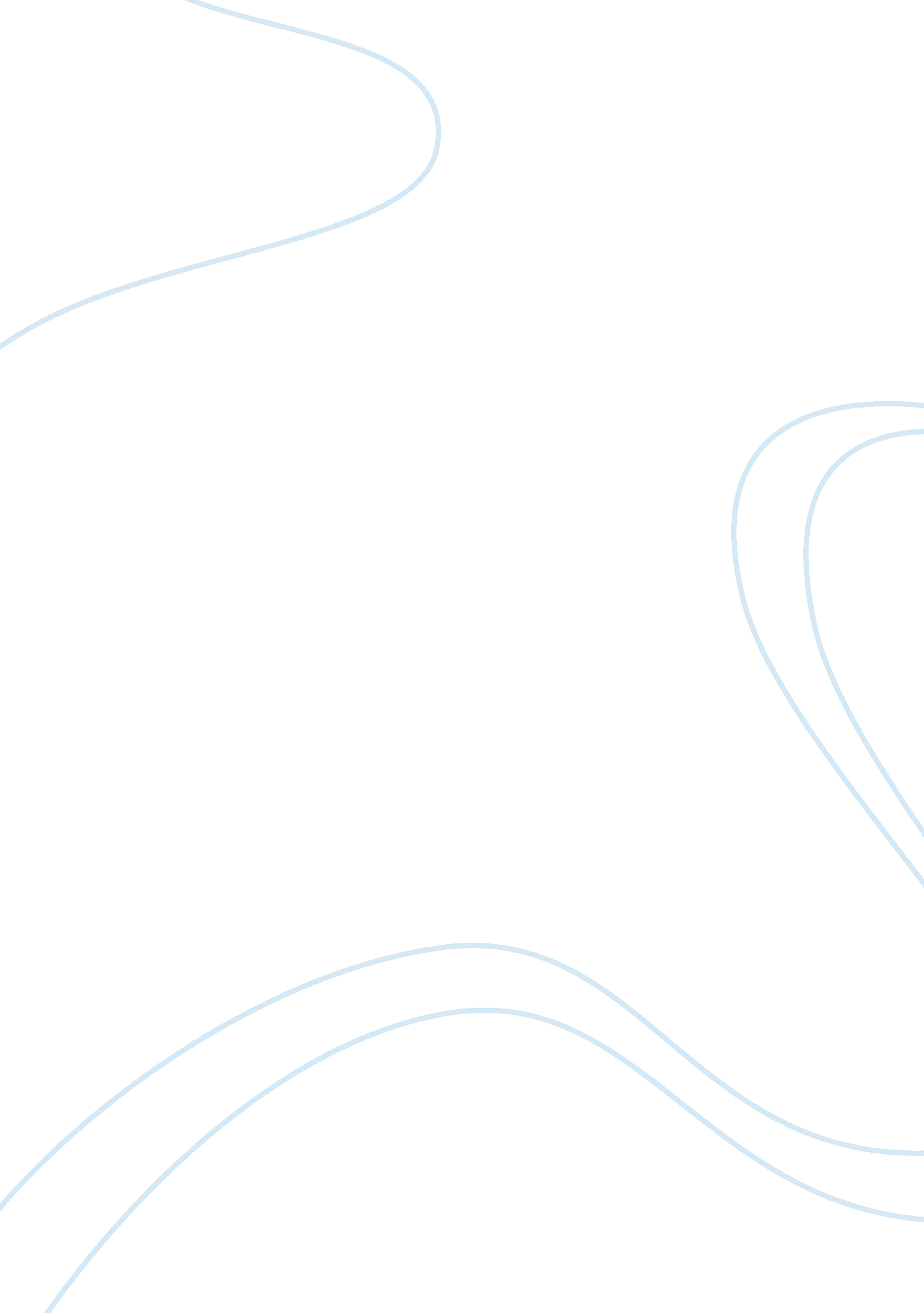 MeritPhilosophy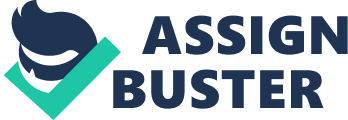 Merit Essay Pojman is a renowned psychologist who has brilliant ideas on human behaviors. He is a psychologist who advocates for equality in all humans. I strongly disagree to the argument of Pojman of rewarding the virtuous and punishing the vicious relatively to the extent of their deserts. In the practical world, this will be unrealistic because people are used to the contrary. There will be many questions of human rights that will arise. From the ancient periods, it is difficult to measure what is considered equally just. In the contemporary situation, most people are rewarded on the basis of assumption and estimates. In the education sector, most students do not get what is rightfully theirs. Most students feel that the examination they do does not entail all that the syllabus covers. The examinations will only cover specific areas instead of the entire syllabus. Students feel discriminated because the exam might not cover their strong points hence they will fail. The exams must be set in a way that the students demonstrate what they have learnt. The examinations should also be done regularly and the results compiled. The system of doing examinations once in every semester does not give the students a chance to exhibit their strengths in many units. In some cases, the ladies are given some exemptions when they are applying for certain courses (Rachel, 2010). From the ancient times, men used to get more rewards than the women because they used to do a lot of work. Women rights advocates came up with arguments that the women were being discriminated. This has led to the emergence of affirmative actions for the women. A woman will do the same workload with a man, but the woman will be given higher rewards. This is abundant inequality against the men. Both men and women should be given rewards depending on the responsibilities allocated to each. In most countries, women are jailed for fewer years than men when they are accused of the same mistake. Both women and men are humans, should be jailed for the same term if they are accused of the same mistake. In most of the leadership positions, there should be an equal opportunity for people to contest. In most of the positions, there are specific ones that are preserved for the women. Men should be given an opportunity to contend with women for leadership positions. Where women get affirmative actions, men must also be considered (Graves, 2004). In business, the management workers get more rewards than the junior employees. This is extremely unfair since the junior employees do a lot of work than the management. Considering the conditions in which the junior employees work, it is clear that they are exposed to many. This implies that they should be given higher rewards than the management. The theories of motivation are extremely discriminatory to most of the employees. According to the theories, human are thought of having the same needs at the same time. Most people get the wrong rewards since they are given rewards for what they have not worked for. The rewards are arranged in a specific order for all the people. These theories should be set in a means that all the people needs are accommodated at all times. This will ensure that all people get what they have worked for (Waller, 2008). In most countries, the government promises people a lot of things that are not delivered. It is exceedingly unfair for the government to carry up some development in specific areas. People who live in the remote areas of the country do not get the same services with the people who live I the developed areas. The government should come up with a policy of giving more to the poor and less to the rich. The poor should also be given higher rewards than the rich. There should also be specific commodities for the poor and for the rich. In the most recent cases, at the international criminal court, the only cases that have been tried involve Africa. This court was established with an aim of ensuring justice to all nations that are members (Dewey, 1966). There are many crimes against humanity that have been witnessed in some developed nations. These cases have not been taken to the court even when the protagonists of the injustices are well known. The court should deal with all the nations in an equal mannerism. African nations feel that they are not receiving what they deserve from the court since they feel they are the main target. It will satisfy the Africans if all the nations will get equal treatment from the court. If the world embraces the ideas of rewarding or punishing people to the extent of their deserts, there will be equality amongst all humans. No persons will feel discriminated. References; Dewey, J. (1966). Democracy and education: an introduction to the philosophy of education.. New York: The Free Press. Graves, J. L. (2004). The race myth: why we pretend race exists in America. New York: Dutton. Rachel’s, J., & Rachels, S. (2010). The elements of moral philosophy (6th Ed.). New York: McGraw-Hill Higher Education. Waller, N. (2008). Consider ethics: readings, Theory, and contemporary issues (2nd edition). New York, NY: Pearson/Longman 